Pause.  Breathe.  Heal.      	    Your Steadfast LoveFor just this moment, bring your attention to your breath. Inhale deeply and settle yourself into your body. Exhale the stress and tension you feel. On your next inhale, pray, YOUR STEADFAST LOVEAnd as you exhale, ENDURES FOREVERYOUR STEADFAST LOVEENDURES FOREVERKeep breathing this prayer for a few moments.(Repeat the prayer several times) Conclude, remembering: Even now, God is with you, as near to you as your breath. Continue giving yourself the gift to pause, breath, and heal knowing you are not alone. The Lord will fulfill his purpose for me; your steadfast love, O LORD, endures forever. Do not forsake the work of your hands.” Psalm 138:8Copyright 2020 Catholic Health Association of the United States.				         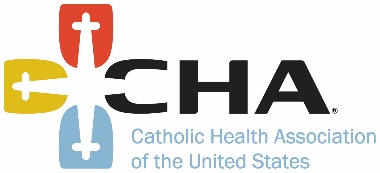 